1)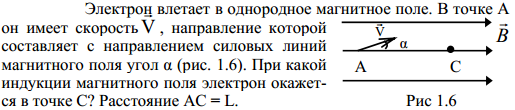 2)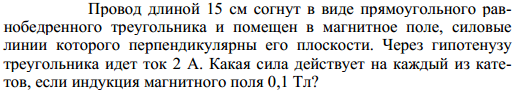 3)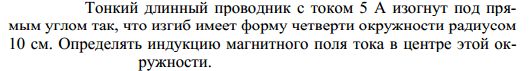 4)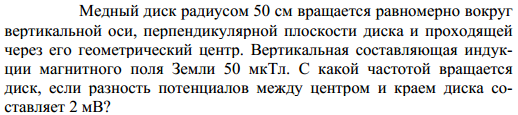 5)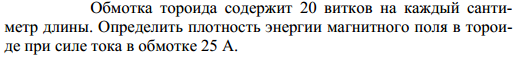 